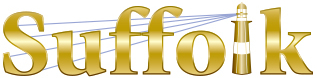 County Community College
Michael J. Grant Campus Academic AssemblyMay 8, 2018 Meeting MinutesAlexander Kasiukov called the meeting to order at 3:38 p.m.Josh Wolfson and Student presentation on Habitat for Humanity Service Learning ExperienceThe minutes of April 3, 2018 meeting were approved unanimously. Chair's Report (Alexander Kasiukov) – see http://kasiukov.com/assembly/updates/2018-05-08/index.html#Grant-Campus-Academic-AssemblyElections of governance officers:Chair of the Assembly (one vacancy, electing for 2019-2021 two year term) to replace Alexander Kasiukov: Alexander Kasiukov reelectedSecretary of the Assembly (one vacancy, electing for 2018-2020 year term) to replace Kathryn O'Donoghue: Kerry Carlson elected At-large Member of the Executive Committee (two vacancies, electing for 2018-2020 two year terms) to replace Kathleen Ayers-Lanzilotta and Elisa Mancuso: Daniel Wishnoff and Scott Votke elected Assembly Representative on the Banner Users Group (one vacancy, electing for 2018-2020 two year term) to replace Michele Gentile: Joseph Gatti elected Assembly Representative on the Bookstore Advisory Committee (one vacancy, electing for 2018-2020 two year term) to replace Kathryn O'Donoghue: Adrienne Chu electedAssembly Representative on the Class Size Committee (one vacancy, electing for 2018-2020 two year term) to replace Hope Sasway: Hope Sasway reelected Assembly Representative on the Distance Education Committee (one vacancy, electing for 2018-2020 two year term) to replace Scott Votke: Christopher Holfester elected Assembly Representative on the Food Service Committee (one vacancy, electing for 2018-2020 two year term) to replace Joshua Wolfson: Joshua Wolfson reelected Assembly Representative on the Strategic Planning Council (one vacancy, electing for 2018-2020 two year term) to replace Janet Haff: Janet Haff reelected Assembly Representative on the Student Publication Board (one vacancy, electing for 2018-2020 two year term) to replace Joseph Gatti: Joseph Gatti reelected AAUP/Faculty Governance Update (Marc Fellenz): efforts from all three campuses to establish AAUP chapter. AAUP is a leading national advocate for shared governance and academic freedom—seeking to set up an independent voice for such on campus. Academic Standards Committee Resolution 2018-02-[15] Approving the Proposal to Change the 30 Credit Minimum for Certificate Programs: Approved unanimously Curriculum Committee Resolution 2018-02-[16] Approving the COM213 - Computer Mediated Communication Course Revision Proposal (A, E, G) Approved [47-1-1] Campus Update (James Keane): recap of event highlights, high school pipeline program, physical campus updatesFor the Good of the Assembly Motion to AdjournMeeting adjourned at 5:01 pm. 